Matériel :TerrineSpatuleBolFouetMoule à cakePinceauIngrédients : pour 6 personnes125g beurre200g sucre3 œufs6 c à s de lait200g farine1 paquet levure chimique25 g cacaoTechnique :Chauffer le fourMettre le beurre et la farine dans la terrine, faire très légèrement tiédir le tout. Travailler vigoureusement à la spatule pour obtenir un mélange de consistance légère et crémeuseAjouter les jaunes d’œufs, le lait, la farine, la levureBattre les blancs en neige ferme, les joindre à la pâteDiviser la pâte en deux parties. Parfumer l’une à la vanille, l’autre au cacaoBeurrer un moule à cake. Mettre les pâtes dans le moule en alternant : une cuillère de l’une, une cuillère de l’autreCuire à four modéré (190°C), environ 40 min. Démouler sur grille.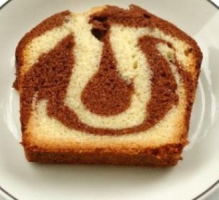 